ACTA NÚMERO DOCE  de la Sesión Ordinaria celebrada en la Sala de Sesiones de la Alcaldía Municipal de esta Ciudad, de las nueve horas en adelante del día martes veinte de julio del año dos mil veintiuno, convocada y presidida por la señora Alcaldesa Municipal de Apopa, Doctora Jennifer Esmeralda Juárez García; están presentes los señores: Doctora Jennifer Esmeralda Juárez García, Alcaldesa Municipal; Licenciado Sergio Noel Monroy Martínez, Síndico Municipal; Señora Carla María Navarro Franco, Primera Regidora Propietaria; Señor Damián Cristóbal Serrano Ortiz, Segundo Regidor Propietario; Señora Lesby Sugey Miranda Portillo, Tercera Regidora Propietaria; Doctora Yany Xiomara Fuentes Rivas, Cuarta Regidora Propietaria, Señor Jonathan Bryan Gómez Cruz, Quinto Regidor Propietario, Señor Carlos Alberto Palma Fuentes, Sexto Regidor Propietario; Señora Susana Yamileth Hernández Cardoza, Séptima Regidora Propietaria; Ingeniero Walter Arnoldo Ayala Rodríguez, Octavo Regidor Propietario; Señor Rafael Antonio Ardon Jule, Noveno Regidor Propietario; Ingeniero Gilberto Antonio Amador Medrano, Décimo Regidor Propietario; Señor Bayron Eraldo Baltazar Martínez, Décimo Primer Regidor Propietario; Señor Osmin de Jesús Menjívar González, Décimo Segundo Regidor Propietario; Licenciado José Francisco Luna Vásquez, Primer Regidor Suplente; Sr. José Mauricio López Rivas, Segundo Regidor Suplente, Señora Stephanny Elizabeth Márquez Borjas, Tercera Regidora Suplente y Señora María del Carmen García, Cuarta Regidora Suplente. Habiendo Quórum, iniciándose con la aprobación de la Agenda, y desarrollándose los demás numerales de la agenda del numeral uno al diecisiete, incluyendo varios. Seguidamente se da lectura a los informes de la señora Alcaldesa Municipal: MARTES 13 DE JULIO 2021: 8:00am Firma y Revisión de documentos del despacho municipal, 9:00am Asistió a  la sesión Extraordinaria de Consejo #11 y 12:00apm Asistió a la entrega de sillas de ruedas y bastones a personas con diferentes discapacidades físicas a través de FUNTER. MIERCOLES 14 DE JULIO 2021: 8:00am Firma y revisión de documentos del despacho, 8:30am Reunión de trabajo con el Lic. XXXXX XXXXX XXXXX XXXXX /Auditor Interno, 10:00 Asistió a reunión virtual con representantes de la PDDH sobre el Día Mundial Contra la Trata de Personas y 2:00pm Reunión con representantes de la Fundación Rett. JUEVES 15  DE JULIO 2021: 6:30am Asistió a reunión con el Lic. XXXXX XXXXXX/Dir. De Dirección de Reconstrucción de Tejido Social, 8:00am Firma y Revisión de documentos del despacho municipal, 10:00am Reunión de trabajo con la Lic. XXXXX XXXXX XXXXX XXXXX X/Secretaria Municipal y 2:00 Reunión de trabajo con el TEC. XXXXXX XXXXX/Sub Gerente de Desarrollo Social y la Lic. XXXXX XXXXX XXXXX XXXXX /Administradora del Departamento del adulto Mayor. VIERNES 16 DE JULIO 2021: 8:30am a 10:30am Asistió a la sesión ordinaria  de COAMSS en la oficina central de San Salvador, 11:15am Firma y revisión de documentos del despacho municipal, 1:30pm Reunión de trabajo con el TEC. XXXXX XXXXX/Jefe de Cuentas Corrientes y Ing. XXXXXX XXXXXX/Sub gerente Financiero, 2:00pm Reunión de trabajo con el Lic. XXXXXX XXXXX /Jefe de Gestión y Cooperación, Sr. XXXXX XXXXX XXXXXX/ Sub Gerente Desarrollo Social y el TEC. XXXXXX XXXX/Gestor Unidad Desarrollo Económico Territorial  y 2:30pm  a 4:00pm Reunión de trabajo en las instalaciones de la empresa del plantel de Pavicom en la que asistieron el Sr. XXXXXX XXXXX y Lic. XXXXXX XXXXXX/ Jefe de Gestión y Cooperación,  el TEC. XXXXX XXXX/Gestor de Desarrollo Económico Territorial. SABADO 17 DE JULIO 2021: 10:00am a 2:00pm Recorrido e inspección a la Col. De Valle del Sol y Col. San Andrés para la reparación y reconstrucción de calles. DOMINGO 18 DE JULIO 2021: 10:00am a 12:00pm   Asistió a la Juramentación de la directiva de la Asociación Rural de Agua Potable de Joya Galana acción que fortalece la intercomunal de la zona poniente de nuestro municipio acompañada del Concejal Francisco Luna. LUNES 19 DE JULIO 2021: 8:00am Firma y revisión de documentos del despacho municipal, 9:00am Reunión de trabajo con el Lic. XXXXX XXXXX XXXXXX/ Apoderado Judicial de la Municipalidad, 9:30am Reunión de trabajo con el Sr. XXXXX XXXXX/Sub Gerente Desarrollo Social y el Tec. XXXXX XXXXX XXXXX XXXX/ Jefe Dpto. Municipal de los Deportes, 10:00 a 11:00am Asistió a la Ceremonia de Inauración en la Plataforma Zoom del Diplomado de Gobernanza Y Gobernabilidad Municipal impartida por parte de COAMSS OPAMSS en la  oficina del despacho municipal, 11:00am Reunión con representantes de la Fundación Salvadoreña. Ing. XXXX XXXXX, 12:00pm Reunión de trabajo con el Lic. XXXXX XXXXX XXXXX/ Apoderado Judicial de la Municipalidad y el Ing. XXXXXX XXXXX/ Sub Gerente Financiero, 1:00pm Reunión de trabajo con el Lic. XXXXX XXXXX XXXXX XXXXX / Auditor Interno de la Municipalidad, 2:00PM Reunión de trabajo con representantes de empresa Holcim y estuvieron presentes el Ing. XXXXXX XXXXXXX/ Jefe de Proyectos y el Ing. XXXXX XXXXX/Sub Gerente de Desarrollo Territorial.  en la oficina del despacho y 4:00 pm Reunión de trabajo con el Lic. XXXXXXX XXXXX/Gerente General, Lic. XXXXXX XXXX XXXXX/ Apoderado Judicial de la Municipalidad, / Jefe de Proyectos y el Ing. XXXXXX XXXXX/Sub Gerente de Desarrollo Territorial, Ing. XXXXXXX XXXXXX/ Sub Gerente Financiero. Tec. XXXXX XXXXX XXXX XXXXX/Sub Gerente Medio Ambiente y Tec. XXXXX XXXXX/ Sub Gerente de Desarrollo Social. Seguidamente se tomaron los siguientes Acuerdos Municipales: “ACUERDO MUNICIPAL NÚMERO UNO”. El Concejo Municipal en uso de sus facultades legales, de conformidad al art. 86 inciso 3º, 203 y 204 y 235 de la Constitución de la República. Contenido dentro del punto número dos de la Agenda de esta Sesión, que consiste en aprobación de la Agenda. Este Concejo Municipal Plural, por MAYORÍA de trece votos a favor, y un voto salvado del Ing. Gilberto Antonio Amador Medrano; Decimo Regidor Propietario, manifestando literalmente lo siguiente: “No apruebo la agenda de esta Sesión, debido a que no incluye la lectura del acta de la Sesión anterior. A esta fecha, aún falta la lectura de las actas de las Sesiones 9,10 y 11, habiendo pasado suficiente tiempo para que se lean. Lo que hago constar para los efectos correspondientes y que quede en acta por escrito”. ACUERDA: Aprobar la Agenda de la Sesión Ordinaria Número Doce, que consta de diecisiete numerales incluyendo varios. CERTIFÍQUESE Y COMUNIQUESE. “ACUERDO MUNICIPAL NUMERO DOS” El Concejo Municipal en uso de sus facultades legales, de conformidad al art. 86 inciso final, 203, 204 y 235 de la Constitución de la República, art. 30 numeral 4) 14) art. 31 numeral 4), del Código Municipal. Expuesto en el punto número cinco de la agenda de esta sesión, que corresponde a la participación de las Comisiones, presentado por el Concejal Jonathan Bryan Gómez Cruz, Quinto Regidor Propietario, Coordinador de la Comisión Gestión de Desarrollo Económico y Cohesión Social,  por medio de la cual presenta al Honorable Concejo Municipal, nota suscrita por XXXXX XXXXXX XXXXX XXXXX, Delegada Municipal del Comité Local de Derechos de la Niñez y Adolescencia, en donde solicita Acuerdo de nombramiento e integración plena del Comité Local de Derechos de la Niñez y de la Adolescencia. El Pleno CONSIDERANDO: I) Que existe nota de fecha 26/10/2020, suscrita por XXXXX XXXXX XXXXX XXXXX, por medio de la cual de conformidad a lo establecido en los artículos 158 literal b) de la Ley de Protección Integral de la Niñez y de la Adolescencia LEPINA, 33 literal b) y 34 del Reglamento de Organizaciones y Funcionamiento de los Comités Locales de Derechos ROFCLDNA, presentó su renuncia para los efecto legales que correspondan y II) Que existe Acuerdo Municipal Número tres del Acta Número seis de fecha 08/02/2021, por medio del cual se nombró a XXXXXX XXXX XXXXX XXXXX, como representante de la comunidad propietario del Comité Local de Derechos de la Niñez y Adolescencia, en sustitución de XXXXXX XXXXX XXXXX XXXX. Por tanto el Concejo Municipal de conformidad a sus facultades legales, y dándole cumplimiento al Art. 154 de la Ley de Protección Integral de la Niñez y Adolescencia (LEPINA), en relación con el Art. 31 del Reglamento de Organización y Funcionamiento de los Comités Locales de Derechos de la Niñez y de la Adolescencia. Habiendo deliberado el punto y por UNANIMIDAD de votos ACUERDA: Primero: Nombrar como integrantes del Comité Local de Derechos de la Niñez y de la Adolescencia de este Municipio a las siguientes personas: En calidad de PROPIETARIOS: 1) Susana Yamileth Hernández Cardoza, con Documento Único de Identidad Número XXXXXXXX-X y Número de Identificación Tributaria XXXX-XXXXXX-XXX-X, en Representación de la Alcaldía Municipal; 2) XXXXX XXXXX XXXXXX, con Documento Único de Identidad Número XXXXXXXX-X y Numero de Identificación Tributaria XXXX-XXXXXX-XXX-X, en Representación del Ministerio de Educación, Ciencia y Tecnología; 3) XXXX XXXXX XXXX XXXX, con Documento Único de Identidad Número XXXXXXXX-X y Número de Identificación Tributaria XXXX-XXXXXX-XXX-X, en Representación del Ministerio de Salud; 4)  XXXXXX XXXXX XXXXX XXXXX, con Documento Único de Identidad Número XXXXXXXX-X Número de Identificación Tributaria XXXX-XXXXXX-XXX-X, en Representación de la Comunidad; 5)  XXXX XXXX XXXX XXXXX, con Documento Único de Identidad Número XXXXXXXX-X y Número de Identificación Tributaria XXXX-XXXXXX-XXX-X, en Representación de la Comunidad y 6)  XXXXX XXXXX XXXX XXXXX, con Documento Único de Identidad Número XXXXXXXX-X y Número de Identificación Tributaria XXXX-XXXXXX-XXX-X, en Representación de la Comunidad. En calidad de SUPLENTES: 1) Jonathan Bryan Gómez Cruz, con Documento Único de Identidad Número XXXXXXXX-X y Número de Identificación Tributaria XXXX-XXXXXX-XXX-X, en Representación de la Alcaldía Municipal; 2) XXXX XXXX XXXX XX XXXX, con Documento Único de Identidad Número XXXXXXXX-X y Numero de Identificación Tributaria XXXX-XXXXXX-XXX-X, en Representación del Ministerio de Educación, Ciencia y Tecnología; 3) XXXXX XXXXX XXXXX XXXX, con Documento Único de Identidad Número XXXXXXXX-X y Número de Identificación Tributaria XXXX-XXXXXX-XXX-X, en Representación del Ministerio de Salud; 4)  XXXX XXXXX XXXXX XXXXX, con Documento Único de Identidad Número XXXXXXXX-X y Número de Identificación Tributaria XXXX-XXXXXX-XXX-X, en Representación de la Comunidad y 5)  XXXXXX XXXXX XXXXX XXXXX, con Documento Único de Identidad Número XXXXXXXX-X y Número de Identificación Tributaria XXXX-XXXXXX-XXX-X, en Representación de la Comunidad. Por lo tanto, todas las personas descritas pasaran a ejercer sus atribuciones como miembros(as) del Comité Local de Derechos de la Niñez y de la Adolescencia de este Municipio a partir de esta fecha, teniéndose por plenamente integrado de conformidad con el reglamento antes citado. CERTIFÍQUESE Y COMUNIQUESE.- “ACUERDO MUNICIPAL NUMERO TRES” El Concejo Municipal en uso de sus facultades legales, de conformidad al art. 86 inciso final, 203, 204 y 235 de la Constitución de la República, art. 30 numeral 4) 14) art. 31 numeral 4), del Código Municipal. Expuesto en el punto número seis de la agenda de esta sesión, que corresponde a la participación de la Doctora Jennifer Esmeralda Juárez García, Alcaldesa Municipal, por medio de la cual presenta escrito con REF.-DA3-617/2021 de la Corte de Cuentas de la República El Salvador, C.A., en donde remiten matriz de observaciones que contiene los resultados de la segunda revisión al proyecto de Reglamento de Normas Técnicas de Control Interno Especificas de la Municipalidad de Apopa, por lo tanto manifiesta que es necesario nombrar la Comisión Municipal de esta administración que tendrá a su cargo la elaboración del proyecto de Normas Técnicas de Control Interno Especifica. Por tanto el Concejo Municipal de conformidad a sus facultades legales, habiendo deliberado el punto y por UNANIMIDAD de votos ACUERDA: Primero: Nombrar COMISIÓN MUNICIPAL de esta administración que tendrá a su cargo la elaboración del proyecto de NORMAS TÉCNICAS DE CONTROL INTERNO ESPECIFICA, la cual estará integrada por: Licenciado XXXXX XXXX XXXXX XXXXX, Apoderado General Judicial de la Municipalidad, Ingeniero XXXXX XXXXX XXXXX XXXX, Su Gerente Financiero Tributario, Técnico XXXXX XXXXX XXXXX XXXXXX, Sub Gerente Ambiental, Señor XXXXX XXXXX XXXXX XXXX, Sub Gerente de Desarrollo Social y el  Ingeniero XXXXXX XXXXX XXXXX XXXXX, Sub Gerente de Desarrollo Territorial.- CERTIFÍQUESE Y COMUNIQUESE.- “ACUERDO MUNICIPAL NUMERO CUATRO” El Concejo Municipal en uso de sus facultades legales, de conformidad al art. 86 inciso final, 203, 204 y 235 de la Constitución de la República, art. 30 numeral 4) 14) art. 31 numeral 4), del Código Municipal. Expuesto en el punto número siete de la agenda de esta sesión, que corresponde a la participación de la Doctora Jennifer Esmeralda Juárez García, Alcaldesa Municipal, por medio de la cual solicita al Honorable concejo Municipal Plural, aprobación mediante Acuerdo Municipal para dejar sin efecto el Nombramiento del Jefe de la Unidad de Adquisiciones y Contrataciones Institucionales (UACI) considerando: I-) Que mediante Acuerdo Municipal Número Tres, correspondiente al Acta Número Tres de fecha dieciocho de mayo de mayo de dos mil veintiuno, se nombró al Lic. XXXXX XXXXX XXXXX, como Jefe de la Unidad de Adquisiciones y Contrataciones Institucional de la Alcaldía de Apopa, devengando un salario mensual de $750.00; II-) De conformidad a lo establecido en el Art.35 de la Ley de la Carrera Administrativa el nombramiento del Lic. XXXX XXXXX XXXXX, estaría sujeto a un periodo de prueba de TRES MESES, con el objeto de evaluar su desempeño laboral; III-) Que el objetivo principal de la Unidad de Adquisiciones y Contrataciones Institucional es garantizar la aplicación de los procedimientos establecidos en la normativa vigente, en cuanto a la contratación y adquisición de bienes, obras y servicios; IV-) Que el Concejo Municipal en cumplimento a sus atribuciones contempladas en el Art. 30 del Código Municipal, ha autorizado la realización e inicio de una serie de procedimientos a fin de Unidad de Adquisiciones y Contrataciones Institucional realice los procedimientos contemplados en el ordenamiento legal correspondiente, sin embargo, dichos procedimientos se han visto paralizados por circunstancia atribuibles al Lic. XXXXX XXXXX XXXXXX, al evidenciar falta de eficiencia, idoneidad, capacidad, puntualidad y responsabilidad en el desempeño de sus funciones, circunstancias que en su conjunto, hacen necesario el dejar sin efecto su nombramiento en atención a la afectación administrativa a la que ha visto expuesta la municipalidad. Por tanto, el Concejo Municipal Plural, habiendo deliberado el punto. Por MAYORIA de once votos a favor y tres votos salvados por parte de los siguientes miembros del Concejo: Señora Lesby Sugey Miranda Portillo, Tercera Regidora Propietaria, manifestando literalmente lo siguiente: “voto en contra por el punto # 7 por no contar con un respaldo técnico”, Ingeniero Gilberto Antonio Amador Medrano, Decimo Regidor Propietario, manifestando literalmente lo siguiente: “Punto 7. Si bien comprendo las deficiencias expuestas por la Alcaldesa y el Gerente General acerca de las funciones del Jefe de UACI, no es muy claro el procedimiento a seguir para dejar sin efecto su nombramiento y la separación del cargo. Recomiendo que s ele solicite la renuncia por estar en periodo de prueba aún” y el Señor Bayron Eraldo Baltazar Martínez Barahona, Décimo Primer Regidor Propietario, manifestando literalmente lo siguiente: “Voto en contra por no tener en firme el acuerdo y su reformulación, al igual sus respaldos pertinentes. Punto # 7 de agenda”. ACUERDA: Revocar en todas sus partes el Acuerdo Municipal Número Tres del Acta Número Tres de fecha dieciocho de mayo del año dos mil veintiuno, en el cual se nombró al  señor JOAQUÍN GUEVARA RUIZ, Jefe de la Unidad de Adquisiciones y Contrataciones Institucionales (UACI).- CERTIFÍQUESE Y COMUNÍQUESE.  “ACUERDO MUNICIPAL NUMERO CINCO”. El Concejo Municipal en uso de sus facultades legales, de conformidad al art. 86 inciso final, 203, 204, 219 inc. 3ro y 235 de la Constitución de la República, art. 30 numeral 1, art. 31 numeral 4) del Código Municipal y art. 2 de la Ley de la Carrera Administrativa Municipal. Expuesto en el punto número siete de la agenda de esta Sesión, el cual consiste en participación de la señora Alcaldesa Municipal, Dra. Jennifer Esmeralda Juárez García, solicitando nuevo nombramiento del Jefe de UACI; asimismo presenta tres ternas las cuales se detallan a continuación: 1) XXXXXX XXXXXX XXXXX XXXXX, 2) XXXX XXX XXXXX XXXXX y 3) XXXXXX XXXXXX XXXXX XXXXX, Por tanto, este Concejo, Considerando: Que en Acuerdo Municipal Número Cuatro de esta Acta, se deja sin efecto el Acuerdo Municipal Número Tres del Acta Numero Tres de fecha dieciocho de mayo del presente año, en el cual fue nombrado como Jefe de la Unidad de Adquisiciones y Contrataciones Institucionales (UACI), el señor xxxxxx xxxxxx xxxx, por tanto, este Concejo Municipal Plural, habiendo deliberado el punto por UNANIMIDAD de votos. ACUERDA: Primero: Nombrar como: Jefe de la Unidad de Adquisiciones y Contrataciones Institucionales UACI,   al señor XXXXXX XXXXX XXXXX XXXXX, para un periodo de prueba de tres meses a partir del veintiuno de julio del presente año, quien devengará el Salario establecido en el Presupuesto Municipal Vigente. Segundo: Se autoriza al Departamento de Recursos Humanos para que realicen las diligencias correspondientes a fin de ejecutar las modificaciones respectivas en la planilla. Fondos con aplicación al específico y expresión Presupuestaria Municipal vigente, que se comprobara como lo establece el artículo 78 del Código Municipal. CERTIFÍQUESE Y COMUNIQUESE. “ACUERDO MUNICIPAL NÚMERO SEIS”. El Concejo Municipal en uso de sus facultades legales, de conformidad al art. 86 inciso 3º, 203 y 204 y 235 de la Constitución de la República. Contenido dentro del punto número ocho de la Agenda de esta Sesión, que consiste en la participación de la señora Alcaldesa Municipal, Dra. Jennifer Esmeralda Juárez García, en el cual, solicita aprobación al Pleno, para que se autorice al Apoderado General de la Municipalidad, revise y de su opinión técnica del CONVENIO DE COMODATO DE EQUIPOS DE PAVIMENTACIÓN ENTRE HOLCIM EL SALVADOR, S.A. DE C.V.,  Y ALCALDÍA MUNICIPAL DE APOPA- SAN SALVADOR. Por tanto, este Concejo Municipal Plural, habiendo deliberado el punto, por UNANIMIDAD de votos. ACUERDA: Delegar al Apoderado General de la Municipalidad, revise cada una de las clausuras del CONVENIO DE COMODATO DE EQUIPOS DE PAVIMENTACION ENTRE HOLCIM EL SALVADOR, S.A. DE C.V., Y ALCALDIA MUNICIPAL DE APOPA, e informe al Concejo Municipal Plural. CERTIFÍQUESE Y COMUNIQUESE.-  “ACUERDO MUNICIPAL NUMERO SIETE” El Concejo Municipal en uso de sus facultades legales, de conformidad a los Arts., 203, 204 y 235  de la Constitución de la República, Art. 30 numeral 4, 14, Art. 31 numeral 4) del Código Municipal. Expuesto en el punto número nueve de la agenda de esta sesión, correspondiente a la Participación del Apoderado Legal Municipal, Licenciado XXXXXX XXXXX XXXXX XXXXX; por medio de la cual presentan Opinión Jurídica en relación a nota presentada por el Ministerio de Justicia y Seguridad Pública, referente al Proyecto de Construcción de una Biblioteca CUBO, sea declarado de Interés Social y que se autorice el cambio de uso del terreno de la zona verde a Equipamiento Social; la  cual se inserta al cuerpo de este Acuerdo Municipal de la siguiente manera:UNIDAD JURIDICA; Alcaldía Municipal de Apopa, a los veintiún días del mes de junio de dos mil veintiuno.En atención a Nota presentada por el Ministerio de Justicia y Seguridad Publica, en cual solicita al Concejo Municipal Plural que el proyecto de Construcción de una Biblioteca CUBO, sea declarado de Interés Social y que  se autorice el cambio de uso de suelo del terreno de la zona verde a Equipamiento Social .ANTECEDENTE: Al verificar el expediente, se constata: Nota, presentada por el Ministerio de Justicia y Seguridad Publica, en el cual solicita al Concejo Municipal Plural que el proyecto de construcción de una Biblioteca CUBO, sea declarado de Interés Social y que se autorice el cambio de uso de suelo del terreno de la Zona Verde a Equipamiento  Social. PRETENSION El señor  Héctor Gustavo Villatoro Funes, Ministro de  Justicia y Seguridad Publica,  solicita al Honorable Concejo Municipal Plural de Apopa,   sea declarado Interés Social el Proyecto de Construcción de una Biblioteca CUBO y que se cambie  el uso del terreno de la zona verde a Equipamiento Social. El cual está ubicado Urbanización Valle del Sol, V Cantón San Nicolás, Municipio de Apopa, Departamento de San Salvador, con una extensión superficial de UN MIL OCHENTA Y SEIS PUNTO OCHENTA Y OCHO METROS CUADRADOS.FUNDAMENTO LEGALCon base al artículo  18 de la Constitución  que consagra el Derecho de Petición. Dando la finalidad a toda persona natural o jurídica para formular de manera decorosa, en el ejercicio de ese derecho, se exige Inicialmente debemos referirnos, a  los funcionarios que respondan a las solicitudes que se les planteen y que dicha contestación no se limita a dejar constancia de haberse recibido la petición. En ese sentido, la autoridad ante la cual se formule una petición debe responderla conforme a sus facultades legales  y en forma motivada y congruente, ello vale aclarar, no significa que tal resolución deba ser favorable a lo pedido, sino solamente que se dé la correspondiente respuesta. Ahora bien la Autonomía Municipal como el Derecho y la Capacidad del Municipio de Gobernarse a sí mismo y la facultad de administrar sus propios recursos para el logro de sus propósitos y el cumplimiento de sus funciones. La autonomía Municipal debe ejerce serse en el marco de la Ley y solo puede aplicarse en el propio territorio. Las decisiones del Gobierno Municipal deben sujetarse en todo caso a la Constitución  y a las Leyes Nacionales y  procurar la coordinación con otras instituciones y políticas estatales y velar por la convivencia ciudadanaEL artículo 206 de la Constitución de la Republica menciona que los planes de desarrollo local deberán ser aprobados por el Concejo Municipal respectivo; y las instituciones del Estado deberán colaborar con la Municipalidad en el desarrollo de los mismosEl artículo 30 numeral 21 del Código Municipal que establece “que son facultades del Concejo: emitir los acuerdos de creación, modificación y supresión de tasas por servicio y Contribuciones públicas para la realización de obras determinadas de interés localEntendiendo por Interés Local el conjunto de proyectos destinados a producir beneficios sociales a la población de un Municipio determinado. Siendo esto entendible como algo que necesita  y le conviene al Municipio de Apopa, es el caso el proyecto la Construcción de una Biblioteca Cubo.La Constitución de la Republica es fundamental para hacer el análisis de declaratoria de interés social, y es que los Municipios están dotados de Autonomía para tomar decisiones que ayuden a los proyectos a desarrollar programas de Asistencia Social, Prevención de la Violencia, formación continua, influencia.El Articulo 4 del Código Municipal, dispone en su numeral 4 “la promoción de la Educación la cultura, el deporte, la creación, la ciencia y arte. Por lo consiguiente este artículo habilita a las Municipalidades pueden ejecutar acciones dirigidas a incentivar la participación de la niñez, adolescencia y  a la juventud. Por lo tanto el CUBO es un proyecto con enfoque social y de inclusión acompañado con incidencia en transformaciones sociopolítica. Y este ayudara a desarrollar programas de asistencia Social  y a la Prevención de Violencia   Tomando como base la Ordenanza de Tasa para la Prestación de Servicio del Municipio de Apopa, es procedente realizar la Declaratoria de Interés Social  la Construcción del Proyecto Centro Urbano de Bienestar y Oportunidades, que tiene por objeto recuperar el Tejido Social, ya que la población se verá beneficiada directamente por la Construcción de dicho proyecto, tendrá que pagar en concepto de Tasas Municipales de Acuerdo a ID 1.8. ID 1.8.1.El Articulo 7 ID-1.8 y 1.8.1, de la Ordenanza Reguladora de Tasas por la Prestación de Servicios y Usos de Bienes Públicos del Municipio de Apopa, expresa que “Construcciones de cualquier naturaleza declaradas o calificadas de Interés Social mediante Acuerdo Municipal por cada   m2, $0.10.”En atención a los considerandos antes referidos SE RECOMIENDA: DECLÁRESE DE INTERÉS LOCAL, el proyecto denominado Centro Urbano de Bienestar y Oportunidades,  CUBO, todo esto de conformidad al artículo 206 de la Constitución de la Republica de El Salvador, el Articulo 4 del Código Municipal,  y  ID 1.8 ID 1.8.1  de la Ordenanza Reguladora de Tasas por la Prestación de Servicios y Uso de Bienes Públicos del Municipio de Apopa. Que el Concejo Municipal Plural  AUTORICE el cambio de uso del Terreno de la Zona Verde a Equipamiento Social, para la Construcción del CUBOEl Concejo Municipal de conformidad a sus facultades legales, habiendo deliberado el punto y por UNANIMIDAD de votos ACUERDA: Primero: Aprobar OPINIÓN JURÍDICA suscrita por el Apoderado General Judicial de la Municipalidad, Licenciado XXXXX XXXXX XXXXX XXXXX XXXX, en relación a las recomendaciones plasmadas en el sentido de: I) DECLÁRESE DE INTERÉS LOCAL, el proyecto denominado Centro Urbano de Bienestar y Oportunidades, CUBO, todo esto de conformidad al artículo 206 de la Constitución de la Republica de El Salvador, el Articulo 4 del Código Municipal,  y  ID 1.8 ID 1.8.1  de la Ordenanza Reguladora de Tasas por la Prestación de Servicios y Uso de Bienes Públicos del Municipio de Apopa y II) AUTORÍCESE el cambio de uso del Terreno de la Zona Verde a Equipamiento Social, para la Construcción del CUBO. Segundo: DELEGUESE al Apoderado General Judicial de la Municipalidad para que NOTIFIQUE al interesado de la presente resolución.- CERTIFÍQUESE Y COMUNIQUESE.- “ACUERDO MUNICIPAL NUMERO OCHO” El Concejo Municipal en uso de sus facultades legales, de conformidad a los Arts., 203, 204 y 235  de la Constitución de la República, Art. 30 numeral 4, 14, Art. 31 numeral 4) del Código Municipal. Expuesto en el punto número nueve de la agenda de esta sesión, correspondiente a la Participación del Apoderado Legal Municipal, Licenciado XXXXX XXXXX XXXXX XXXXX; por medio de la cual presentan Opinión Jurídica en relación a nota del Ministerio de Salud, referente a establecimiento de la Unidad Comunitaria de Salud Especializada de Apopa, el Hogar de espera materna y la sede del Sistema Básico de Salud Familiar Especializada de Apopa y SIBASI norte; la  cual se inserta al cuerpo de este Acuerdo Municipal de la siguiente manera:UNIDAD JURIDICA; Alcaldía Municipal de Apopa, a los veintiún días del mes de julio  de dos mil veintiuno.En atención a Nota presentada por el Ministerio  de Salud, de fecha 20 de Julio  del presente año, envían nota de la Región de Salud Metropolitana se emite la siguiente opinión:ANTECEDENTE: Al verificar el expediente, se constata:Nota presentada por el Ministerio de Salud, de fecha 20 de Julio  del presente año, envían nota de la Región de Salud Metropolitana, con atención al Concejo Municipal Plural, en el cual informan que el Banco Interamericano de Desarrollo (BID), que es la entidad que financiara el establecimiento de la Unidad Comunitaria e Salud Especializada de Apopa, el Hogar de espera materna y la sede del sistema Básico de Salud Familiar especializada de Apopa y SIBASI norte y dicha entidad requiere para el proyecto  la presentación de documentos que respalde que los proyectos de infraestructura de las unidades comunitarias, a favor del Ministerio de Salud, sean declaradas de interés social.En el  cual es oportuno mencionar que el proceso de legalización del inmueble se encuentra en su fase de elaboración de Carpeta Técnica. PRETENSION El Doctor XXXXX XXXXXX XXXXXX XXXXX, Director de Región de Salud Metropolitana,  solicita al Honorable Concejo Municipal Plural de Apopa, sea declarado Interés Social  el inmueble situado en Urbanización Santa Bárbara, lote zona verde, San Nicolás del Municipio de Apopa Departamento de San Salvador donde se pretende llevar a cabo el proyecto de los siguientes establecimientos: Unidad Comunitaria de Salud Familiar Especializada de Apopa, el Hogar de Espera Materna y la sede del Sistema Básico de Salud Integral (SIBASI) Norte, las que están contempladas en el Programa Integrado de Salud II (PRIDES II).FUNDAMENTO LEGALCon base al artículo  18 de la Constitución  que consagra el Derecho de Petición. Dando la finalidad a toda persona natural o jurídica para formular de manera decorosa, en el ejercicio de ese derecho, se exige Inicialmente debemos referirnos, a  los funcionarios que respondan a las solicitudes que se les planteen y que dicha contestación no se limita a dejar constancia de haberse recibido la petición. En ese sentido, la autoridad ante la cual se formule una petición debe responderla conforme a sus facultades legales  y en forma motivada y congruente, ello vale aclarar, no significa que tal resolución deba ser favorable a lo pedido, sino solamente que se dé la correspondiente respuesta. Ahora bien la Autonomía Municipal como el Derecho y la Capacidad del Municipio de Gobernarse a sí mismo y la facultad de administrar sus propios recursos para el logro de sus propósitos y el cumplimiento de sus funciones. La autonomía Municipal debe ejerce serse en el marco de la Ley y solo puede aplicarse en el propio territorio. Las decisiones del Gobierno Municipal deben sujetarse en todo caso a la Constitución  y a las Leyes Nacionales y  procurar la coordinación con otras instituciones y políticas estatales y velar por la convivencia ciudadanaEL artículo 206 de la Constitución de la Republica menciona que los planes de desarrollo local deberán ser aprobados por el Concejo Municipal respectivo; y las instituciones del Estado deberán colaborar con la Municipalidad en el desarrollo de los mismosEl artículo 30 numeral 21 del Código Municipal que establece “que son facultades del Concejo: emitir los acuerdos de creación, modificación y supresión de tasas por servicio y Contribuciones públicas para la realización de obras determinadas de interés localEntendiendo por Interés Local el conjunto de proyectos destinados a producir beneficios sociales a la población de un Municipio determinado. Siendo esto entendible como algo que necesita  y le conviene al Municipio de Apopa, es el caso de la UNIDAD COMUNITARIA DE SALUD FAMILIAR ESPECIALIZADA DE APOPA, EL HOGAR DE ESPERA MATERNA Y LA SEDE DEL SISTEMA BASICO DE SALUD INTEGRAL..La Constitución de la Republica es fundamental para hacer el análisis de declaratoria de interés social, y es que los Municipios están dotados de Autonomía para tomar decisiones que ayuden a los proyectos a desarrollar programas de Asistencia Social, Prevención de la Violencia, formación continua, influencia.El Articulo 4 del Código Municipal, dispone en su numeral 4 “la promoción de la Educación la cultura, el deporte, la creación, la ciencia y arte. Por lo consiguiente este artículo habilita a las Municipalidades pueden ejecutar acciones dirigidas a incentivar la participación de la niñez, adolescencia y  a la juventud. Por lo tanto los proyectos antes mencionados son  proyectos con  enfoque social y de salud a acompañado con incidencia en transformaciones de la salud de la población. Tomando como base la Ordenanza de Tasa para la Prestación de Servicio del Municipio de Apopa, es procedente realizar la Declaratoria de Interés Social  la Construcción del Proyecto de la UNIDAD COMUNITARIA DE SALUD FAMILIAR ESPECIALIZADA DE APOPA,  EL HOGAR DE ESPERA MATERNA Y LA SEDE DEL SISTEMA BASICO DE SALUD INTEGRAL (SIBASI) norte,  las que están contempladas en el programa Integrado de Salud II (PRIDES II) ya que la población se verá beneficiada directamente por la Construcción de dicho proyecto, tendrá que pagar en concepto de Tasas Municipales de Acuerdo a ID 1.8. ID 1.8.1.El Articulo  7 ID-1.8 y 1.8.1, de la Ordenanza Reguladora de Tasas por la Prestación de Servicios y Usos de Bienes Públicos del Municipio de Apopa, expresa que “Construcciones de cualquier naturaleza declaradas o calificadas de Interés Social mediante Acuerdo Municipal por cada   m2, $0.10.”En atención a los considerandos antes referidos SE RECOMIENDA: DECLÁRESE DE INTERÉS LOCAL, el proyecto, UNIDAD COMUNITARIA DE SALUD FAMILIAR ESPECIALIZADA DE APOPA,  EL HOGAR DE ESPERA MATERNA Y LA SEDE DEL SISTEMA BASICO DE SALUD INTEGRAL (SIBASI) norte,  las que están contempladas en el programa Integrado de Salud II (PRIDES II)todo esto de conformidad al artículo 206 de la Constitución de la Republica de El Salvador, el Articulo 4 del Código Municipal,  e  ID 1.8 ID 1.8.1  de la Ordenanza Reguladora de Tasas por la Prestación de Servicios y Uso de Bienes Públicos del Municipio de Apopa.El Concejo Municipal de conformidad a sus facultades legales, habiendo deliberado el punto y por UNANIMIDAD de votos ACUERDA: Primero: Aprobar OPINIÓN JURÍDICA suscrita por el Apoderado General Judicial de la Municipalidad, Licenciado XXXX XXXX XXXXX XXXXX, en relación a las recomendaciones plasmadas en el sentido de: DECLÁRESE DE INTERÉS LOCAL, el proyecto, UNIDAD COMUNITARIA DE SALUD FAMILIAR ESPECIALIZADA DE APOPA,  EL HOGAR DE ESPERA MATERNA Y LA SEDE DEL SISTEMA BASICO DE SALUD INTEGRAL (SIBASI) norte,  las que están contempladas en el programa Integrado de Salud II (PRIDES II) todo esto de conformidad al artículo 206 de la Constitución de la Republica de El Salvador, el Articulo 4 del Código Municipal, e ID 1.8 ID 1.8.1  de la Ordenanza Reguladora de Tasas por la Prestación de Servicios y Uso de Bienes Públicos del Municipio de Apopa. Segundo: DELEGUESE al Apoderado General Judicial de la Municipalidad para que NOTIFIQUE al interesado de la presente resolución.- CERTIFÍQUESE Y COMUNIQUESE.- “ACUERDO MUNICIPAL NUMERO NUEVE”. El Concejo Municipal en uso de sus facultades legales, de conformidad al art. 86 inciso final, 203, 204 y 235 de la Constitución de la República, art. 30 numeral 4) 14) art. 31 numeral 4) del Código Municipal. Expuesto en el punto número nueve, de la agenda de esta sesión, que consiste en la participación del Licenciado XXXXX XXXXX XXXXX XXXXXX/Apoderado Legal de la Municipalidad, en el cual solicita al Honorable Concejo Municipal Plural, autorización para realizar la reforma al Acuerdo Municipal Numero Dieciséis del Acta Número Nueve de fecha veinticinco de junio del año dos mil veintiuno, en el sentido de aumentar la cantidad de. Veintidós dólares con cincuenta centavos de los Estados Unidos de Norteamérica, haciendo un total  de Setecientos sesenta y siete  dólares con noventa y un centavos de los Estados Unidos de Norteamérica ($767.91), para realizar la cancelación de las refrendas de las Tarjetas de circulación de los vehículos y motocicletas propiedad de la Municipalidad. Por tanto, este Concejo Municipal Plural, habiendo deliberado el punto, por UNANIMIDAD de votos.  ACUERDA: Primero: Ampliar el Acuerdo Municipal Numero Dieciséis del Acta Número Nueve de fecha veinticinco de junio del año dos mil veintiuno, en el sentido de aumentar al monto la cantidad de: VEINTIDOS DOLARES CON CINCUENTA CENTAVOS DE LOS ESTADOS UNIDOS DE NORTEAMERICA, siendo el total correcto a erogar de: SETECIENTOS SESENTA Y SIETE DOLARES CON NOVENTA Y UN CENTAVOS DE LOS ESTADOS UNIDOS DE NORTEAMERICA. (767.91). Segundo: Ratificar el Acuerdo Municipal Número Dieciséis del Acta Número Nueve de fecha veinticinco de junio del año dos mil veintiuno, en todas sus  demás partes. CERTIFÍQUESE Y COMUNÍQUESE. “ACUERDO MUNICIPAL NUMERO DIEZ” El Concejo Municipal en uso de sus facultades legales, de conformidad al art. 86 inciso final, 203, 204 y 235 de la Constitución de la República, art. 30 numeral 4) 14) art. 31 numeral 4), del Código Municipal. Expuesto en el punto número diez de la agenda de esta sesión, que corresponde a memorándum suscrito por el Arq. XXXX XXXXX XXXX XXX, Administrador de Contrato, por medio del cual informa referente al proyecto denominado: “ADECUACIONES, REMODELACIONES DE GESTIÓN DOCUMENTAL Y ARCHIVO, POR RECOMENDACIONES DEL INSTITUTO DE LA LEY DE ACCESO A LA INFORMACION, UBICADA EN PROLONGACIÓN 4º AV. NORTE DE COLONIA MADRE TIERRA II, MUNICIPIO DE APOPA (DE LA REFORMULACIÓN)”, por tanto solicita modificación del Acta número OCHO, en el Acuerdo Municipal número Cuatro, de fecha 22/02/2021, debido a que el remanente en dicho acuerdo está establecido por un monto de $11,170.00 de fuente de financiamiento FODES 75%, pero el departamento de presupuesto le realiza una observación que según ejecución presupuestaria hasta la fecha existe una diferencia de un monto por $1.23. Por tanto solicita modificar el monto del remanente por un total de $11,171.23 de fuente de financiamiento FODES 75%, el cual no afectaría el monto total de la reformulación de la carpeta técnica, la cual siempre se mantiene y así el departamento de presupuesto pueda continuar con los procesos en las partidas presupuestarias. Por tanto, el Concejo Municipal Plural, habiendo deliberado el punto. Por UNANIMIDAD de votos. ACUERDA: Primero: RECTIFICAR el Acuerdo Municipal número Cuatro del Acta número Seis de fecha 08/02/2021 en donde se aprobó Reformulación de Carpeta Técnica denominada: “Adecuaciones, remodelaciones de Gestión Documental y Archivo, por recomendaciones del Instituto de la Ley de Acceso a la Informacion, ubicada en prolongación 4ª av. Norte de Colonia Madre Tierra II, Municipio de Apopa”, por un monto de $8,948.06, con Fuente de Financiamiento: RECURSOS PROPIOS, específicamente, en la parte donde se le hace énfasis a la disponibilidad financiera de dicha carpeta que expresaba que era por un monto de $11,170.00; SIENDO LO CORRECTO: $11,171.23, para los efectos legales y administrativos que deba realizar el Departamento de Presupuesto. Segundo: DELÉGUESE al Sub Gerente Financiero, para que realice las diligencias correspondientes a fin de verificar la Carpeta Técnica antes mencionada, y emita opinión técnica referente al cambio de la Fuente de Financiamiento, ya que desde un inicio fue con Fondo FODES.  Tercero: RATIFICAR el Acuerdo Municipal número Cuatro del Acta número Seis de fecha 08/02/2021, en sus demás partes.- CERTIFÍQUESE Y COMUNÍQUESE. “ACUERDO MUNICIPAL NUMERO ONCE”. El Concejo Municipal en uso de sus facultades legales, de conformidad al art. 86 inciso final, 203, 204 y 235 de la Constitución de la República, art. 30 numeral 4) 14) art. 31 numeral 4) y art. 91 del Código Municipal. Expuesto en el punto número once de la Agenda de esta Sesión, el cual consiste en la participación  de la Licenciada XXXX XXXXX XXX/Subgerente Administrativo, solicitando al Honorable Concejo Municipal Plural, el pago de horas extras correspondientes al mes de junio y ser canceladas en la planilla del mes de julio del presente año, por un monto de $3,959.51.  Este Concejo Municipal Plural, habiendo deliberado el punto, Por UNANIMIDAD de votos. ACUERDA: Primero: Autorizar al Tesorero Municipal, Erogue la cantidad de: TRES MIL NOVECIENTOS CINCUENTA Y NUEVE DÓLARES CON CINCUENTA Y UN CENTAVOS DE LOS ESTADOS UNIDOS DE NORTEAMÉRICA ($3,959.51) de la cuenta 480005908  MUNICIPALIDAD DE APOPA/ PLANILLA, Banco Hipotecario de El Salvador S.A., y cancele al personal  que ha  laborado en  horarios extraordinarios  de  las Unidades que se detallan a continuación:Segundo: Quedando autorizada la Jefa de Presupuesto realice la reprogramación presupuestaria pertinente a fin de llevar a feliz término el pago de horas extras correspondientes al mes de junio que serán canceladas en la planilla del mes de julio del presente año. Fondos con aplicación al específico y expresión  presupuestaria  vigente  que  se comprobara como lo establece el Art.78 del Código Municipal. CERTIFÍQUESE Y COMUNÍQUESE “ACUERDO MUNICIPAL NUMERO DOCE” El Concejo Municipal en uso de sus facultades legales, de conformidad a los Arts., 203, 204 y 235  de la Constitución de la República, Art. 30 numeral 4, 14, Art. 31 numeral 4) del Código Municipal. Expuesto en el punto número once de la agenda de esta sesión, el cual corresponde a la participación de la Licenciada XXX XXXXX XXX, Sub Gerente Administrativa, por medio de la cual solicita aprobación para cancelación de salarios en concepto de prestación por maternidad; manifestando que lo solicitado es amparado al Reglamento de Ley de Seguros Social en el Art. 25 dice: Habrá derecho a las prestaciones pecuniarias de maternidad, siempre que la aseguradora acredite 12 semanas aseguradas en el transcurso de los doce meses calendarios al mes en que se presume ocurrirá el parto.(12), Art. 26-El subsidio de maternidad que dispone el Art. 59, letra ch) de la Ley, se otorgara durante un periodo de 12 semanas, dentro del cual debe estar comprendida la fecha del parto, Art 59- En caso de maternidad, la trabajadora asegurada tendrá derecho, en la forma y por el tiempo que establezcan los reglamentos, a los siguientes beneficios: a) Servicios médicos, quirúrgicos, farmacéuticos, odontológicos, hospitalarios y de laboratorio, en la medida que se hagan indispensable; y a los cuidados necesarios durante el embarazo, el parto y el puerperio; b) Los beneficios señalados en la Sección primaria de este capitulo, cuando a raíz de la maternidad se produzca enfermedad. Si la asegurada falleciere, sus deudos tendrán derecho a la ayuda establecida en el Art. 66; c) Que se extienda un certificado médico para los efectos de la licencia que debe concedérsele de conformidad con el Código de Trabajo. (4); ch) Un subsidio en dinero, calculado de conformidad al Art. 48 de esta ley, a condición de que la asegurada no efectué trabajo remunerado durante el tiempo que reciba dicho subsidio. En ningun caso tendrá derecho a recibir subsidios acumulados por concepto de enfermedad y de maternidad; d) Una ayuda para la lactancia, en especie o en dinero, cuando la madre este imposibilitada, según dictamen de los médicos de Instituto, para alimentar debidamente a su hijo, e) Un conjunto de ropa y utensilios para el recién nacido, que se denominará “canastilla maternal”. (2). Por tanto Este Concejo Considerando: los fundamentos legales antes descritos presentados por la Sub Gerente Administrativa y de conformidad al Art.  203 de la Constitución de la República el cual expresa literalmente lo siguiente: “Los Municipios serán autónomos en lo económico, en lo técnico y en lo administrativo, y se regirán por un Código Municipal, que sentará los principios generales para su organización, funcionamiento y ejercicio de sus facultades autónomas.”. El Concejo Municipal de conformidad a sus facultades legales, habiendo deliberado el punto y por UNANIMIDAD de votos ACUERDA: Primero: AUTORÍCESE el pago de salario en concepto de prestación por Maternidad a la empleada XXXX XXXXX XXXXX XXXXX, a partir del mes de Julio. Segundo: AUTORÍCESE al Departamento de Recursos Humanos, para que realice las diligencias correspondientes en relación a la elaboración de planilla en base a lo descrito en el numeral primero de este Acuerdo Municipal. Tercero: AUTORÍCESE al Tesorero Municipal para que erogue de la CUENTA CORRIENTE NÚMERO 480005908 DENOMINADA ALCALDÍA MUNICIPAL DE APOPA/PLANILLERA, la cantidad de $ 1,726.79, según el siguiente detalle: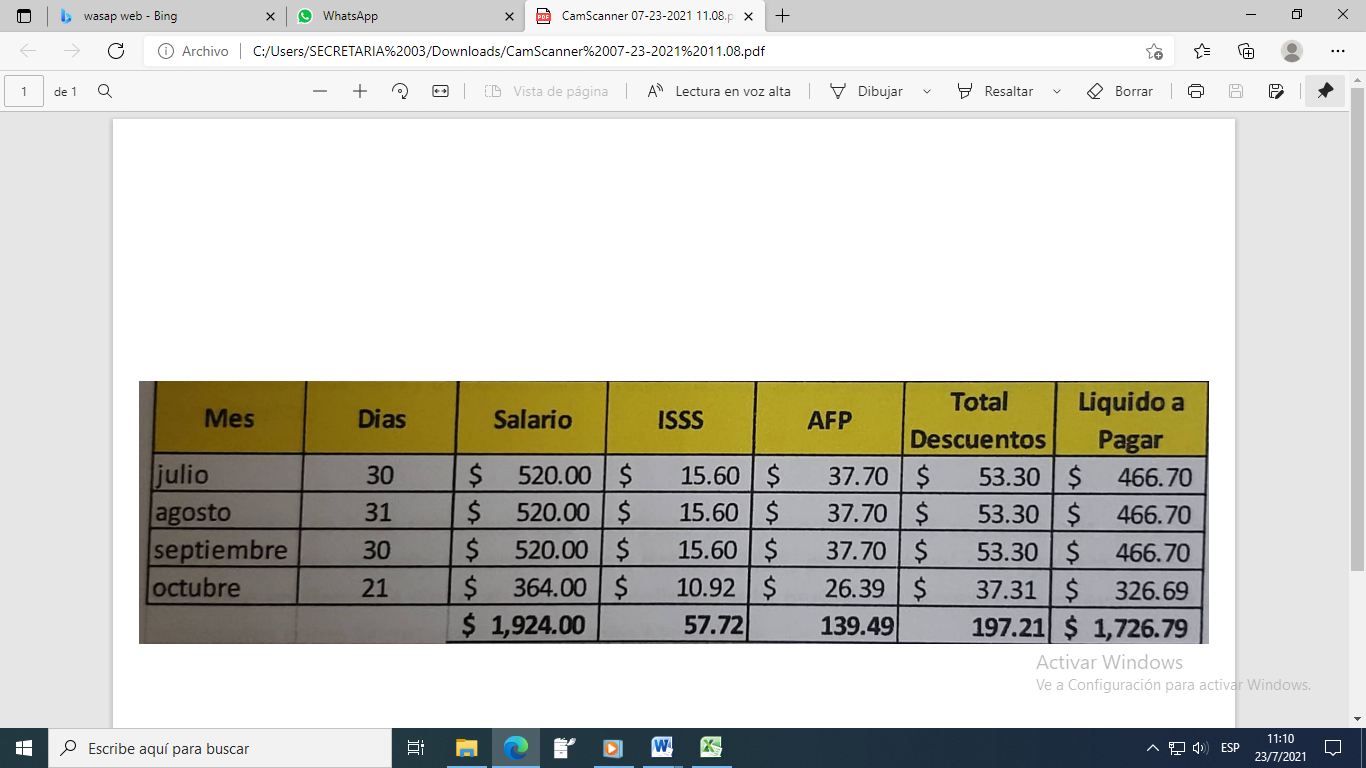 En concepto de prestación por Maternidad a la empleada XXXXX XXXXXX XXXXX XXXX.- Quedando autorizada la Jefa de Presupuesto realizar Reforma Presupuestaria si fuere necesaria.- Fondos con aplicación al especifico y expresión presupuestaria de conformidad al artículo 78 del Código Municipal.- CERTIFÍQUESE Y COMUNIQUESE.- ACUERDO MUNICIPAL NÚMERO TRECE. El Concejo Municipal en uso de sus facultades legales, de conformidad al art. 86 inciso 3º, 203 y 204 y 235 de la Constitución de la República. Contenido dentro del punto número doce de la Agenda de esta Sesión, en el cual, se hace de conocimiento al Pleno, Memorándum de fecha 07/07/2021, suscrito por el Tec. XXXXX XXXXX XXXX XXXXX/Jefe de Recursos Humanos, solicitando al Honorable Concejo Municipal Plural, aceptación de renuncia voluntaria con base en el decreto No. 594 de Renuncias Voluntarias a nombre del señor:  XXXXX XXXXXX XXXXX XXXXX, con cargo de Agente II del Cuerpo de Agentes Municipales, por un monto de:  $1,335.70, según hoja de cálculo de fecha 07/07/2021, emitida por Dirección General de Inspección de Trabajo, correspondiente al 50%, por haber laborado desde el primero de marzo del año dos mil catorce al diecisiete de julio del presente año, al servicio de la Municipalidad. Por tanto, este Concejo Municipal Plural, por UNANIMIDAD de votos. ACUERDA: Primero: Aceptar la renuncia Voluntaria del señor: XXXXX XXXXXX XXXXX XXXXX,  con el cargo de Agente II, del Cuerpo de Agentes Municipales (CAM),  por un monto de: $1,335.70, según hoja de cálculo de fecha 07/07/2021, emitida por Dirección General de Inspección de Trabajo, correspondiente al 50%, por haber laborado desde el primero de marzo del año dos mil catorce al diecisiete de julio del presente año, al servicio de la Municipalidad. Segundo: Remitir al Apoderado General de la Municipalidad, la renuncia voluntaria a nombre del señor: XXXXX XXXXXX XXXXX XXXXX, con el cargo de Agente II, del Cuerpo de Agentes Municipales (CAM),   por un monto de: $1,335.70, correspondiente al 50%; presentada por el Tec. Salvador Alex Salazar López/Jefe de Recursos Humanos, para que elabore opinión Jurídica y la presente al Concejo Municipal Plural, a fin de elaborar el Acuerdo Municipal del proceso antes mencionado. CERTIFÍQUESE Y COMUNIQUESE.- “ACUERDO MUNICIPAL NÚMERO CATORCE”. El Concejo Municipal en uso de sus facultades legales, de conformidad al art. 86 inciso 3º, 203 y 204 y 235 de la Constitución de la República. Contenido dentro del punto número catorce de la Agenda de esta Sesión, en el cual se hace de conocimiento al Pleno, el Memorándum de fecha 07/07/2021,  en donde manifiesta que en base al Decreto legislativo Número Ocho y Circular DGCG-02/2021, remitida por el Ministerio de Hacienda por medio de la Dirección General de Contabilidad Gubernamental, el cual proporciona los lineamientos a seguir para la aplicación de los registros presupuestos relacionados a los ingresos fondos FODES, por lo que solicita al Honorable Concejo Municipal Plural, se le autorice realizar la respectiva reforma presupuestaria de las cuentas de ingreso y egreso relacionadas a los fondos Fodes. Por lo tanto, el Honorable Concejo Municipal Plural, habiendo deliberado el punto, por UNANIMIDAD de votos. ACUERDA: Autorizar al Jefe de Presupuesto, realice las respectivas reformas presupuestaria de las cuentas de ingreso y egreso, relacionadas a los Fondos FODES. CERTIFÍQUESE Y COMUNIQUESE.- “ACUERDO MUNICIPAL NUMERO QUINCE”. El Concejo Municipal en uso de sus facultades legales, de conformidad al art. 86 inciso final, 203, 204 y 235 de la Constitución de la República, art. 30 numeral 4) 14) art. 31 numeral 4) del Código Municipal. Expuesto en el punto número catorce de la agenda de esta Sesión, el cual consiste en memorándum suscrito por la Licenciada XXXXX XXXXXX XXXXX XXXX/Jefe de la Sección de Recuperación de Mora,  solicitando al Honorable Concejo Municipal Plural, se le autorice al Tesorero Municipal, para que erogue  la cantidad de: ciento seis dólares con cuarenta centavos de los Estados Unidos de Norteamérica,  para el pago de publicación del Decreto número Uno de la: Ordenanza Transitoria de Exención de Intereses por Mora en Impuestos y Tasas Municipales y Multas por Traspaso e Inscripción de Inmuebles del Municipio de Apopa No Realizados en el Plazo Establecido. Este Concejo, CONSIDERANDO: Que es necesario mejorar la tributación percibida por esta comuna, y en aras de que ingresen mayor cantidad de tributos es necesario crear un clima propicio para que los contribuyentes se acerquen a la municipalidad a cancelar los tributos adeudados, otorgándoles para tales efectos el beneficio de exención de intereses provenientes de deudas por impuestos y tasas municipales. Por lo tanto, este Concejo Municipal Plural habiendo deliberado el punto, por UNANIMIDAD de votos, ACUERDA: Autorizar al Tesorero Municipal, para que erogue de la cuenta  corriente número 480005924 MUNICIPALIDAD DE APOPA, RECURSOS PROPIOS, Banco Hipotecario de El Salvador S.A.,  la cantidad: CIENTO SEIS DOLARES CON CUARENTA CENTAVOS DE LOS ESTADOS UNIDOS DE NORTEAMERICA (106.40), y emita cheque a nombre de: DIRECCIÓN GENERAL DE TESORERÍA, en concepto de pago de publicación  en el Diario Oficial de la “ ORDENANZA TRANSITORIA DE EXENCION DE INTERESES POR MORA EN IMPUESTOS Y TASAS MUNICIPALES Y MULTAS POR TRASPASO E INSCRIPCION DE INMUEBLES DEL MUNICIPIO DE APOPA NO REALIZADOS EN PLAZO ESTABLECIDO”, que corresponde al Decreto 01/2021.  Fondos con aplicación al específico y expresión presupuestaria vigente, que se comprobara como lo establece el art. 78 del Código Municipal. CERTIFÍQUESE Y COMUNÍQUESE.- “ACUERDO MUNICIPAL NÚMERO DIECISEIS”. El Concejo Municipal en uso de sus facultades legales, de conformidad al art. 86 inciso final, 203, 204 y 235 de la Constitución de la República, art. 30 numeral 4) 14) art. 31 numeral 4) y el art. 91 del Código Municipal. Expuesto en el punto número dieciséis de la Agenda de esta Sesión, el cual consiste en la participación del Licenciado XXXXXX XXXXX XXXX/Jefe de UACI, solicitando al Honorable Concejo Municipal Plural, aprobación de adjudicación de requerimiento correspondiente al DEPARTAMENTO DE REGISTRO DEL ESTADO FAMILIAR, por un monto de $1,015.00, con FUENTE DE FINANCIAMIENTO: FONDOS PROPIOS y proponiendo al administrador de la orden de compra o contrato a la LICDA. XXXXX XXXXXX XXXXXX XXXX. Por MAYORIA de trece votos a favor y una Abstención del señor Bayron Eraldo Baltazar Martínez Barahona, Decimo Primer Regidor Propietario. ACUERDA: Primero: Aprobar adjudicación de requerimiento correspondiente al DEPARTAMENTO DE REGISTRO DEL ESTADO FAMILIAR, por un monto de $1,015.00, con FUENTE DE FINANCIAMIENTO: FONDOS PROPIOS. Segundo: Autorizar al Tesorero Municipal para que erogue la cantidad de: UN MIL QUINCE DÓLARES EXACTOS DE LOS ESTADOS UNIDOS DE NORTEAMÉRICA ($1,015.00), de la cuenta corriente número 480005924 MUNICIPALIDAD DE APOPA, RECURSOS PROPIOS, Banco Hipotecario de El Salvador S.A.,   y emita cheque a nombre del proveedor según el siguiente cuadro:Tercero: Nombrar al administrador de las órdenes de compra o contrato a la LICDA. XXXX XXXXX XXXXX XXXXX. Fondos con aplicación al específico y expresión Presupuestaria Municipal vigente, que se comprobara como lo establece el artículo 78 del Código Municipal. CERTIFÍQUESE Y COMUNÍQUESE “ACUERDO MUNICIPAL NÚMERO DIECISIETE”. El Concejo Municipal en uso de sus facultades legales, de conformidad al art. 86 inciso final, 203, 204 y 235 de la Constitución de la República, art. 30 numeral 4) 14) art. 31 numeral 4) y el art. 91 del Código Municipal. Expuesto en el punto número dieciséis  de la Agenda de esta Sesión, el cual consiste en la participación del Licenciado XXXXX XXXXX XXXX/Jefe de UACI, solicitando al Honorable Concejo Municipal Plural, aprobación de adjudicación de requerimiento correspondiente al DEPARTAMENTO DE SERVICIOS GENERALES Y MANTENIMIENTO DE PARQUES Y ZONAS VERDES, por un monto de $468.00, con FUENTE DE FINANCIAMIENTO: FONDOS PROPIOS y proponiendo al administrador de la orden de compra o contrato a la señora: XXXXXX XXXXXX XXXXX XXXXX. Por MAYORIA de trece votos a favor y una Abstención del señor Bayron Eraldo Baltazar Martínez Barahona, Decimo Primer Regidor Propietario. ACUERDA: Primero: Aprobar adjudicación de requerimiento correspondiente al DEPARTAMENTO DE SERVICIOS GENERALES Y MANTENIMIENTO DE PARQUES Y ZONAS VERDES, por un monto de $468.00, con FUENTE DE FINANCIAMIENTO: FONDOS PROPIOS. Segundo: Autorizar al Tesorero Municipal para que erogue la cantidad de: CUATROCIENTOS SESENTA Y OCHO DÓLARES EXACTOS DE LOS ESTADOS UNIDOS DE NORTEAMERICA ($468.00), de la cuenta corriente número 480005924 MUNICIPALIDAD DE APOPA, RECURSOS PROPIOS, Banco Hipotecario de El Salvador S.A.,   y emita cheque a nombre de los proveedores según los siguientes cuadros:Tercero: Nombrar al administrador de las órdenes de compra o contrato a XXXXX XXXXX XXXXXX XXXXXX. Fondos con aplicación al específico y expresión Presupuestaria Municipal vigente, que se comprobara como lo establece el artículo 78 del Código Municipal. CERTIFÍQUESE Y COMUNÍQUESE.  “ACUERDO MUNICIPAL NÚMERO DIECIOCHO”. El Concejo Municipal en uso de sus facultades legales, de conformidad al art. 86 inciso 3º, 203 y 204 y 235 de la Constitución de la República. Contenido dentro del punto número dieciséis  de la Agenda de esta Sesión, que consiste en la participación del Licenciado XXXXX XXXX XXXX; Jefe de la UACI, en donde solicita al Honorable Concejo Municipal Plural, aprobación para modificar el Acuerdo Municipal Número Quince del Acta  Número  Ocho de fecha 18/06/2021,  en el sentido de cambiar al Administrador de orden de compra o contrato del requerimiento número uno, en donde fue nombrado el señor XXXX XXXX XXXX XXXX, siendo el correcto el señor XXXXX XXXXX XXXX XXXX. Por 	MAYORIA de trece votos a favor y una abstención del señor Bayron Eraldo Baltazar Martínez Barahona: Decimo Primer Regidor Propietario. ACUERDA: Primero: Modificar el Acuerdo Municipal Número Quince del Acta Número Ocho de fecha dieciocho de junio del año dos mil veintiuno, en el sentido de cambiar al administrador de la orden de compra o contrato del requerimiento uno que fue nombrado el señor XXXX XXXXX XXXXX XXXX,  siendo el correcto   el señor XXXXX XXXXX XXXXX XXXXX. Segundo: Ratificar el Acuerdo Municipal Número Quince del Acta Número Ocho de fecha dieciocho de junio del año dos mil veintiuno, en todas sus demás partes. CERTIFÍQUESE Y COMUNIQUESE.- “ACUERDO MUNICIPAL NUMERO DIECINUEVE” El Concejo Municipal en uso de sus facultades legales, de conformidad al art. 86 inciso final, 203, 204 y 235 de la Constitución de la República, art. 30 numeral 4) 14) art. 31 numeral 4), y el Art. 91 del Código Municipal. Expuesto en el punto número diecisiete denominado VARIOS de la agenda de esta sesión, presentado por la Doctora Jennifer Esmeralda Juárez García, Alcaldesa Municipal, por medio de la cual presenta al Honorable Concejo Municipal, memorándum suscrito por el Tec. XXXXX XXXXX XXXXX XXXX, Jefe de Recursos Humanos, por medio del cual solicita aprobación de aceptación de Renuncia Voluntaria, con base al decreto N° 594 de la Señora XXXXXX XXXXX XXXXX, con el cargo de SERVICIOS VARIOS II del DEPARTAMENTO AMBIENTAL Y AGROPECUARIA, por un monto según hoja de cálculo del Ministerio de Trabajo y Previsión Social, de fecha 20/07/2021, de $1,322.33, que corresponde al 50% por haber trabajado desde el 01 de enero de 2014 al 20 de julio de 2021, al servicio de la Municipalidad. El Concejo Municipal de conformidad a sus facultades legales, habiendo deliberado el punto y por UNANIMIDAD de votos ACUERDA: Primero: Aceptar renuncia voluntaria de la señora XXXXX XXXXX XXXXX , con el cargo de SERVICIOS VARIOS II del DEPARTAMENTO AMBIENTAL Y AGROPECUARIA, por un monto según hoja de cálculo del Ministerio de Trabajo y Previsión Social, de fecha 20/07/2021, de $1,322.33, que corresponde al 50% por haber trabajado desde el 01 de enero de 2014 al 20 de julio de 2021, al servicio de la Municipalidad.  Segundo: Autorizar al Tesorero Municipal, para que erogue de cuenta corriente 480005924 MUNICIPALIDAD DE APOPA, RECURSOS PROPIOS, Banco Hipotecario de El Salvador, S.A., la cantidad de: UN MIL TRESCIENTOS VEINTIDÓS DÓLARES CON TREINTA Y TRES CENTAVOS DE LOS ESTADOS UNIDOS DE NORTE AMERICA ($1,322.33), y emita cheque a nombre de: XXXXX XXXXX XXXXXXX, en concepto de indemnización por retiro voluntario que corresponden al 50%.- Quedando autorizada la Jefa de Presupuesto realizar reprogramación presupuestaria si fuere necesaria.- Fondos con aplicación al específico y expresión presupuestaria vigente que se comprobara como lo establece el art. 78 del Código Municipal.- CERTIFÍQUESE Y COMUNIQUESE. “ACUERDO MUNICIPAL NUMERO VEINTE” El Concejo Municipal en uso de sus facultades legales, de conformidad a los Arts., 203, 204 y 235  de la Constitución de la República, Art. 30 numeral 4, 14, Art. 31 numeral 4) del Código Municipal. Expuesto en el punto número diecisiete de la agenda de esta sesión, denominado Varios; por medio del cual la Señora Alcaldesa Municipal, Jennifer Esmeralda Juárez García, solicita que el Pleno autorice que los Concejales Jonathan Bryan Gómez Cruz, Quinto Regidor Propietario, y Susana Yamileth Hernández Cardoza, Séptima Regidora Propietaria, realicen las acciones correspondientes con el objeto de darle continuidad a los proyectos de legalización y remodelaciones de los Centros de Desarrollo Infantil de la Municipalidad, Debido a que existen observaciones por medio del Instituto Salvadoreño para el Desarrollo Integral de la Niñez y la Adolescencia y el Ministerio de Educación, Ciencias y Tecnología, referente a la legalización y la infraestructura de dichos inmuebles y es prioridad para esta administración la buena marcha en atención ya sea en educación y seguridad para el bienestar de los niños y niñas que utilizan los CDI´S.- Por tanto el Concejo Municipal de conformidad a sus facultades legales, habiendo deliberado el punto y por MAYORIA de once votos a favor y tres abstenciones por parte de los siguientes miembros del Concejo: Señor Jonathan Bryan Gómez Cruz, Quinto Regidor Propietario, Señor Carlos Alberto Palma Fuentes, Sexto Regidor Propietario y Señora Susana Yamileth Hernández Cardoza, Séptima Regidora Propietaria. ACUERDA: DELÉGUESE a los miembros del Honorable Concejo Municipal Señor Jonathan Bryan Gómez Cruz, Quinto Regidor Propietario, Señor Carlos Alberto Palma Fuentes, Sexto Regidor Propietario y Señora Susana Yamileth Hernández Cardoza, Séptima Regidora Propietaria, para que realicen las acciones correspondientes con el objeto de darle continuidad a los proyectos de legalización y remodelaciones de los Centros de Desarrollo Infantil de la Municipalidad, Debido a que existen observaciones por medio del Instituto Salvadoreño para el Desarrollo Integral de la Niñez y la Adolescencia y el Ministerio de Educación, Ciencias y Tecnología, referente a la legalización y la infraestructura de dichos inmuebles.- CERTIFÍQUESE Y COMUNIQUESE.-  “ACUERDO MUNICIPAL NUMERO VEINTIUNO” El Concejo Municipal en uso de sus facultades legales, de conformidad a los Arts., 203, 204 y 235  de la Constitución de la República, Art. 30 numeral 4, 14, Art. 31 numeral 4) del Código Municipal. Expuesto en el punto número cuatro de la agenda de esta sesión, denominado Notas a Conocimiento; por medio de la cual se da lectura a memorándum suscrito por el Lic. XXXX XXXX XXXX XXXX, Delegado Municipal Contravencional, por medio del cual remite Recurso de Apelación; presentada por el Licenciado XXXX XXXX XXXX XXXX, Apoderado Especial Administrativo Judicial de la Sociedad de TESCO Sociedad Anónima de Capital Variable (TESCO S.A. de C.V.), recomendando al Honorable Concejo Municipal, conocer del presente recurso en el plazo de cinco días contados a partir del día siguiente a la fecha de ingreso de conformidad al artículo 135 de la Ley de Procedimientos Administrativos. El Concejo Municipal de conformidad a sus facultades legales, habiendo deliberado el punto y por UNANIMIDAD de votos ACUERDA: Primero: ADMITASE el presente escrito de Recurso de Apelación; presentada por el Licenciado XXXXX XXXX XXXXX XXXXX, Apoderado Especial Administrativo Judicial de la Sociedad de TESCO Sociedad Anónima de Capital Variable (TESCO S.A. de C.V.). Segundo: TÉNGASE POR PARTE al Licenciado XXXXX XXXX XXXXX XXXXX, Apoderado Especial Administrativo Judicial de la Sociedad de TESCO Sociedad Anónima de Capital Variable (TESCO S.A. de C.V.). Tercero: AUTORÍCESE apertura aprueba por un periodo de CINCO días de conformidad al Art. 135 inciso tercero de la Ley de Procedimientos Administrativo. Cuarto: DELÉGUESE al Apoderado General Judicial para que lleve la sustanciación del Recurso y NOTIFIQUE al interesado de la presente resolución.- CERTIFÍQUESE Y COMUNIQUESE.- “ACUERDO MUNICIPAL NUMERO VEINTIDÓS” El Concejo Municipal en uso de sus facultades legales, de conformidad a los Arts., 203, 204 y 235  de la Constitución de la República, Art. 30 numeral 4, 14, Art. 31 numeral 4) del Código Municipal. Expuesto en el punto número quince de la agenda de esta sesión, el cual corresponde a Memorándum de fecha 16/07/2021, suscrito por el Lic. XXXXX XXXXX XXXXX XXXXX, Sub Gerente de Desarrollo Social, por medio del cual solicita autorización de modificación del Acuerdo Municipal número diez del Acta número siete de fecha once de junio del año dos mil veintiuno, específicamente en el cuadro de adjudicación correspondiente al requerimiento número dos del proyecto de conmemoración Apopa Ciudad Centenaria, debido a que el proveedor Oscar Mauricio Urías, no proporciono la cantidad correcta de cohetes de vara, ni las 8 docenas de bombas, por tanto presenta una nueva cotización  para adjudicar, la cual sería por 12 docenas de cohetes de vara con un precio unitario por docena de $10.00 c/u, haciendo un monto total de $120.00.- El Concejo Municipal de conformidad a sus facultades legales, habiendo deliberado el punto y por UNANIMIDAD de votos ACUERDA: Primero: RECTIFICAR el Acuerdo Municipal número diez del Acta número siete de fecha once de junio del año dos mil veintiuno, por medio del cual se aprobó adjudicación de requerimientos correspondientes a la Sub Gerencia de Desarrollo Social, por un monto de $4,719.20, con Fuente de Financiamiento FODES 75%, para el Proyecto “Conmemoración Apopa Ciudad Centenaria”, ESPECÍFICAMENTE en el cuadro correspondiente al requerimiento número dos,  donde se adjudicó el siguiente suministro: 400 unidades de cohetes de vara y 8 docenas de bombas, a favor de Oscar Mauricio Urías Hernández, SIENDO LO CORRECTO: Adjudicar el siguiente suministro: 12 docenas de cohetes de vara, con un precio unitario por docena de $10.00 c/u, haciendo un monto total de $120.00, a favor de Oscar Mauricio Urías Hernández, debido a que el proveedor mencionado, no proporciono la cantidad del suministro requerido. Segundo: RATIFICAR el Acuerdo Municipal número diez del Acta número siete de fecha once de junio del año dos mil veintiuno, en sus demás partes.- CERTIFÍQUESE Y COMUNIQUESE.- HAGO CONSTAR: Que en esta Sesión, expuesto en el punto número cuatro de la agenda de esta sesión, denominado Notas a Conocimiento, se dio lectura a lo siguiente: I. Se presentan 71 Recursos de Reconsideración, suscritos por diferentes ex empleados que fueron suprimidas sus plazas por medio del Acuerdo Municipal numero veintitrés del Ata número nueve de fecha veinticinco de junio del año dos mil veintiuno, por tanto el Honorable Concejo Municipal Plural, solicita que la Secretaria Municipal, remita los Recursos antes mencionados, a la Unidad Jurídica, con el objeto de que realice las diligencias correspondientes a fin de dar respuesta de conformidad a la Ley en relación a lo antes expuesto. II. Nota de fecha 14/07/2021, suscrita por Carla Evelyn Hananía de Varela, Ministra de Educación, Ciencia y Tecnología, por medio de la cual solicita al Honorable Concejo Municipal, apruebe las donaciones a favor del Ministerio de Educación, Ciencias y Tecnologías, de los inmuebles propiedad de la Municipalidad de Apopa, donde funcionan siete instituciones educativas, dentro de diferentes colonias del Municipio, por tanto el Honorable Concejo Municipal Plural, solicita que la Secretaria Municipal, remita la nota antes detallada, a la Unidad Jurídica con el objeto de que realice las diligencias correspondientes a fin de emitir Opinión Jurídica referente a lo solicitado e informe al Pleno en la próxima Sesion y III. Nota de fecha 14/07/2021, suscrita por XXXX XXXX XXXXX, Presidente Comunidad Los Quijanos, por medio de la cual solicita ayuda económica o de materiales de construcción para finalizar el proyecto de pavimentación de calle que realizan como comunidad, y por motivos económicos ya no continuaron  y les falta 305 metros, por lo tanto solicitan 152 bolsas de cemento, 3 vehículos transportadores de arena de 6 metros y 1 vehículo transportador grava de 6 metros, haciendo un total de inversión de $1,909.00, por tanto el Honorable Concejo Municipal Plural, solicita que la Secretaria Municipal, remita la nota antes detallada, a la Comisión de Desarrollo Territorial, con el fin de que evalúen, inspeccionen y emitan recomendación al Pleno.- Y no habiendo más que hacer constar se cierra la sesión a las diecisiete horas con cuarenta y cinco minutos del día martes veinte de julio del año dos mil veintiuno. Y para constancia firmamos. Dra. Jennifer Esmeralda Juárez García,             Alcaldesa Municipal;                                                Lic. Sergio Noel Monroy Martínez,                                                                                                          Síndico Municipal; Sra. Carla María Navarro Franco,    Primera Regidora Propietaria;                                              Sr. Damián Cristóbal Serrano Ortiz,                                                                                                     Segundo Regidor Propietario; Sra. Lesby Sugey Miranda Portillo, Tercera Regidora Propietaria;                                                    Dra. Yany Xiomara Fuentes Rivas,  	                                                             Cuarta Regidora Propietaria, Sr. Jonathan Bryan Gómez Cruz, Quinto Regidor Propietario,                                                         Sr. Carlos Alberto Palma Fuentes,                      	                                                               Sexto Regidor Propietario; Sra. Susana Yamileth Hernández Cardoza,      Séptima Regidora Propietario;                                         Ing. Walter Arnoldo Ayala Rodríguez,           		     Octavo Regidor Propietario;Sr. Rafael Antonio Ardon Jule, Noveno Regidor Propietario;                                             Ing. Gilberto Antonio Amador Medrano,                                                                                                        Décimo Regidor Propietario;Sr. Bayron Eraldo Baltazar Martínez, Décimo Primer Regidor Propietario;                             Sr. Osmin de Jesús Menjívar González,  	                                                        Décimo Segundo Regidor Propietario; Lic. José Francisco Luna Vásquez,     Primer Regidor Suplente;                                                    Sr. José Mauricio López Rivas, 	Segundo Regidor Suplente;Sra. Stephanny Elizabeth Márquez Borjas,            Tercera Regidora Suplente                                          Sra. María del Carmen García, 	                                                              Cuarta Regidora Suplente.  Licenciada Flor Victoria Morales ZelayaSecretaria Municipal.BARRIDO NOCTURNOBARRIDO NOCTURNOBARRIDO NOCTURNOBARRIDO NOCTURNOBARRIDO NOCTURNOBARRIDO NOCTURNOBARRIDO NOCTURNOBARRIDO NOCTURNONo.IDNOMBRESUB-LINEACARGOH.ORDH.EXTMONTO110274DEPARTAMENTO DE RECOLECCION Y ASEOENCARGADO25 $                   79.00 210504DEPARTAMENTO DE RECOLECCION Y ASEORECOLECTOR II13 $                   41.08 310510DEPARTAMENTO DE RECOLECCION Y ASEOBARREDOR II7 $                   22.12 410511DEPARTAMENTO DE RECOLECCION Y ASEORECOLECTOR II24 $                   75.84 510513DEPARTAMENTO DE RECOLECCION Y ASEOBARREDOR II7 $                   22.12 610536DEPARTAMENTO DE RECOLECCION Y ASEORECOLECTOR II7 $                   22.12 710545DEPARTAMENTO DE RECOLECCION Y ASEORECOLECTOR II13 $                   35.95 810561DEPARTAMENTO DE RECOLECCION Y ASEOBARREDOR I311 $                   41.87 910570DEPARTAMENTO DE RECOLECCION Y ASEOBARREDOR II7 $                   22.12 1010572DEPARTAMENTO DE RECOLECCION Y ASEOBARREDOR II7 $                   22.12 1110599DEPARTAMENTO DE RECOLECCION Y ASEORECOLECTOR II7 $                   22.12 1210606DEPARTAMENTO DE RECOLECCION Y ASEOMOTORISTA I19 $                   60.04 1310626DEPARTAMENTO DE RECOLECCION Y ASEORECOLECTOR II21 $                   66.36 1410795DEPARTAMENTO DE RECOLECCION Y ASEORECOLECTOR II7 $                   22.12 1510837DEPARTAMENTO DE RECOLECCION Y ASEOBARREDOR I919 $                   81.37 1610884DEPARTAMENTO DE RECOLECCION Y ASEORECOLECTOR II54 $                170.64 1710946DEPARTAMENTO DE RECOLECCION Y ASEORECOLECTOR II4631 $                206.98 1810947DEPARTAMENTO AMBIENTAL Y AGROPECUARIANOTIFICADOR II2051 $                182.50 TOTALTOTALTOTALTOTALTOTAL78330 $           1,196.47 RECOLECCION Y ASEORECOLECCION Y ASEORECOLECCION Y ASEORECOLECCION Y ASEORECOLECCION Y ASEORECOLECCION Y ASEORECOLECCION Y ASEORECOLECCION Y ASEONo.IDNOMBRESUB-LINEACARGOH.ORDH.EXTMONTO110077DEPTO. DE SERVICIOS GENERALES Y MTTO DE PARQUES Y ZONAS VERDESMOTORISTA II29 $                   80.19 210141DEPARTAMENTO DE RECOLECCION Y ASEORECOLECTOR II32 $                101.12 310153DEPARTAMENTO AMBIENTAL Y AGROPECUARIAMOTORISTA II7 $                   22.12 410216DEPARTAMENTO DE RECOLECCION Y ASEOMOTORISTA I25 $                   79.00 510221DEPARTAMENTO DE RECOLECCION Y ASEOMOTORISTA I16 $                   50.56 610224DEPARTAMENTO DE RECOLECCION Y ASEORECOLECTOR II22 $                   69.52 710507DEPARTAMENTO DE RECOLECCION Y ASEORECOLECTOR II35 $                110.60 810508DEPARTAMENTO DE RECOLECCION Y ASEORECOLECTOR II7 $                   22.12 910528DEPARTAMENTO DE RECOLECCION Y ASEORECOLECTOR II30 $                   94.80 1010529DEPARTAMENTO DE RECOLECCION Y ASEOMOTORISTA I29 $                   91.64 1110538DEPARTAMENTO DE RECOLECCION Y ASEORECOLECTOR II1130 $                120.87 1210541DEPARTAMENTO DE RECOLECCION Y ASEORECOLECTOR II8 $                   25.28 1310546DEPARTAMENTO DE RECOLECCION Y ASEORECOLECTOR II16 $                   50.56 1410552DEPARTAMENTO DE RECOLECCION Y ASEOMOTORISTA I337 $                124.03 1510559DEPARTAMENTO DE RECOLECCION Y ASEOMOTORISTA I39 $                123.24 1610580DEPARTAMENTO DE RECOLECCION Y ASEORECOLECTOR I7 $                   22.12 1710582DEPARTAMENTO DE RECOLECCION Y ASEORECOLECTOR I7 $                   22.12 1810583DEPARTAMENTO DE RECOLECCION Y ASEORECOLECTOR I7 $                   22.12 1910585DEPARTAMENTO DE RECOLECCION Y ASEORECOLECTOR I32 $                101.12 2010587DEPARTAMENTO DE RECOLECCION Y ASEORECOLECTOR I7 $                   22.12 2110588DEPARTAMENTO DE RECOLECCION Y ASEORECOLECTOR I7 $                   22.12 2210592DEPARTAMENTO DE RECOLECCION Y ASEORECOLECTOR I7 $                   22.12 2310593DEPARTAMENTO DE RECOLECCION Y ASEORECOLECTOR I30 $                   94.80 2410596DEPARTAMENTO DE RECOLECCION Y ASEORECOLECTOR II8 $                   25.28 2510597DEPARTAMENTO DE RECOLECCION Y ASEORECOLECTOR I30 $                   94.80 2610598DEPARTAMENTO DE RECOLECCION Y ASEORECOLECTOR II16 $                   50.56 2710600DEPARTAMENTO DE RECOLECCION Y ASEORECOLECTOR I35 $                110.60 2810601DEPARTAMENTO DE RECOLECCION Y ASEORECOLECTOR I14 $                   44.24 2910604DEPARTAMENTO DE RECOLECCION Y ASEORECOLECTOR II8 $                   25.28 3010605DEPARTAMENTO DE RECOLECCION Y ASEORECOLECTOR II17 $                   53.72 3110611DEPARTAMENTO DE RECOLECCION Y ASEORECOLECTOR I22 $                   69.52 3210612DEPARTAMENTO DE TRANSPORTE ADMINISTRATIVOMOTORISTA I16 $                   44.24 3310614DEPARTAMENTO DE RECOLECCION Y ASEORECOLECTOR II14 $                   44.24 3410620DEPARTAMENTO DE RECOLECCION Y ASEORECOLECTOR II23 $                   72.68 3510622DEPARTAMENTO DE RECOLECCION Y ASEORECOLECTOR II8 $                   25.28 3610626DEPARTAMENTO DE RECOLECCION Y ASEORECOLECTOR II2 $                      6.32 3710759DEPARTAMENTO DE RECOLECCION Y ASEORECOLECTOR II15 $                   47.40 3810795DEPARTAMENTO DE RECOLECCION Y ASEORECOLECTOR II14 $                   44.24 3910802DEPARTAMENTO DE RECOLECCION Y ASEOMOTORISTA I22 $                   69.52 4010854DEPARTAMENTO DE TRANSPORTE ADMINISTRATIVOMOTORISTA II9 $                   24.89 4110884DEPARTAMENTO DE RECOLECCION Y ASEORECOLECTOR II2 $                      6.32 4210897DEPARTAMENTO DE RECOLECCION Y ASEORECOLECTOR II14 $                   44.24 TOTALTOTALTOTALTOTALTOTALTOTALTOTAL $           2,397.66 CEMENTERIOSCEMENTERIOSCEMENTERIOSCEMENTERIOSCEMENTERIOSCEMENTERIOSCEMENTERIOSCEMENTERIOSNo.IDNOMBRESUB-LINEACARGOH.ORDH.EXTMONTO110034DEPARTAMENTO DE RECOLECCION Y ASEOSERVICIOS VARIOS II4 $                      9.48 210323DEPARTAMENTO DE CEMENTERIOSSERVICIOS VARIOS I12 $                   37.92 310326DEPARTAMENTO DE CEMENTERIOSSERVICIOS VARIOS I44 $                   22.12 410344DEPARTAMENTO DE PROYECTOSAUXILIAR DE ALBAÑIL4 $                      9.48 510345DEPARTAMENTO DE PROYECTOSAUXILIAR DE ALBAÑIL4 $                      8.30 610351DEPARTAMENTO DE PROYECTOSAUXILIAR DE ALBAÑIL4 $                      9.48 710353DEPARTAMENTO DE PROYECTOSSERVICIOS VARIOS II4 $                      9.48 810549DEPARTAMENTO DE CEMENTERIOSCOORDINADOR8 $                   25.28 910627DEPARTAMENTO DE CEMENTERIOSSERVICIOS VARIOS I4 $                   12.64 1010642DEPARTAMENTO DE CEMENTERIOSSERVICIOS VARIOS II12 $                   37.92 1110859DEPARTAMENTO DE PROYECTOSALBANIL4 $                      9.48 TOTALTOTALTOTALTOTALTOTALTOTALTOTAL $                191.58 DEPARTAMENTO DE MERCADOSDEPARTAMENTO DE MERCADOSDEPARTAMENTO DE MERCADOSDEPARTAMENTO DE MERCADOSDEPARTAMENTO DE MERCADOSDEPARTAMENTO DE MERCADOSDEPARTAMENTO DE MERCADOSDEPARTAMENTO DE MERCADOSNo.IDNOMBRESUB-LINEACARGOH.ORDH.EXTMONTO110087DEPARTAMENTO DE ADMINISTRACION DE MERCADOSCOLECTOR6 $                  18.96 210116DEPARTAMENTO DE ADMINISTRACION DE MERCADOSSERVICIOS VARIOS II8 $                  22.12 310123DEPARTAMENTO DE ADMINISTRACION DE MERCADOSCOLECTOR8 $                  25.28 410124DEPARTAMENTO DE ADMINISTRACION DE MERCADOSSERVICIOS VARIOS I8 $                  25.28 510127DEPARTAMENTO DE ADMINISTRACION DE MERCADOSSERVICIOS VARIOS II6 $                  18.96 610273DEPARTAMENTO DE ADMINISTRACION DE MERCADOSSERVICIOS VARIOS I6 $                  18.96 710313DEPARTAMENTO DE ADMINISTRACION DE MERCADOSSERVICIOS VARIOS II6 $                  18.96 810625DEPARTAMENTO DE ADMINISTRACION DE MERCADOSSERVICIOS VARIOS II8 $                  25.28 TOTAL$               173.80TOTAL 3,959.51